           المملكة العربية السعودية                                                                                                                          وزارة التعليم                                                                   الإدارة العامة للتعليم بعسير                                                                                                      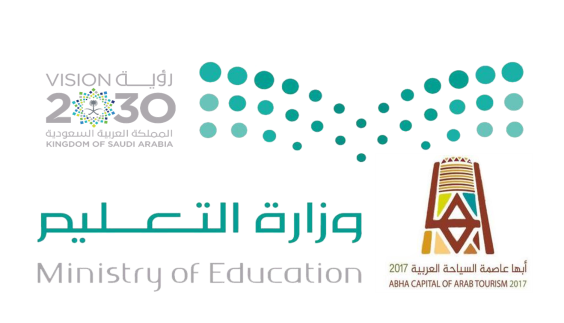       الإدارة العامة للتدريب التربوي والإبتعاث                                             	  مركز التدريب التربوي بوادي بن هشبلخطة الاسبوع القادم من الاحد 7/5/1440هـ الى الخميس 11/5/1440هـلمركز التدريب التربوي بوادي بن هشبلاسم البرنامجمدة البرنامجتاريخ البرنامجاسم المدربةالفئة المستهدفةبحث الدرس3ايام9-11/5/1440هـشرعاء هديبمعلمات الرياضيات